Dokumentacja fotograficzna – pojazd specjalny pożarniczy Daewoo Motor Polska Lublin 3 3327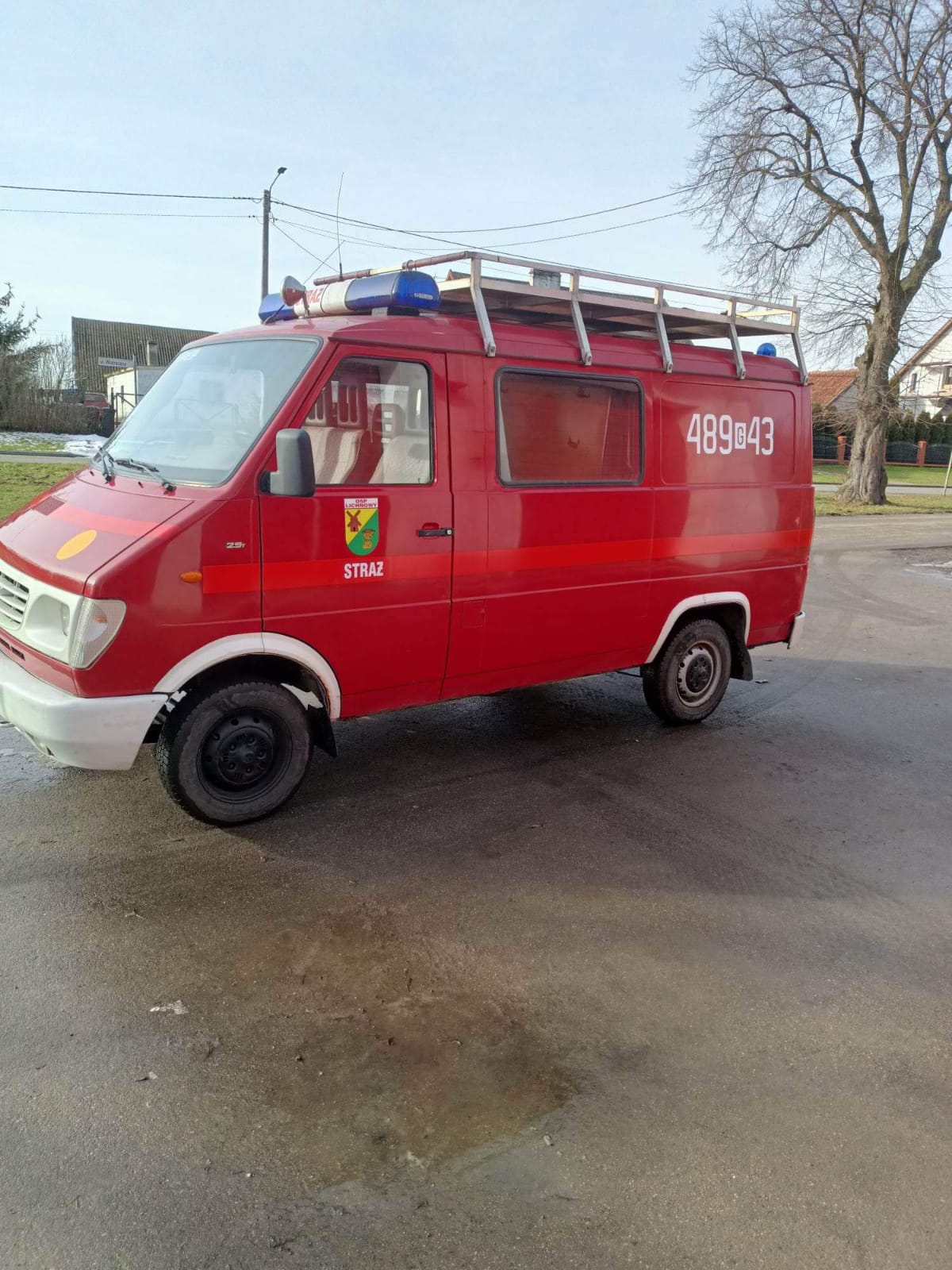 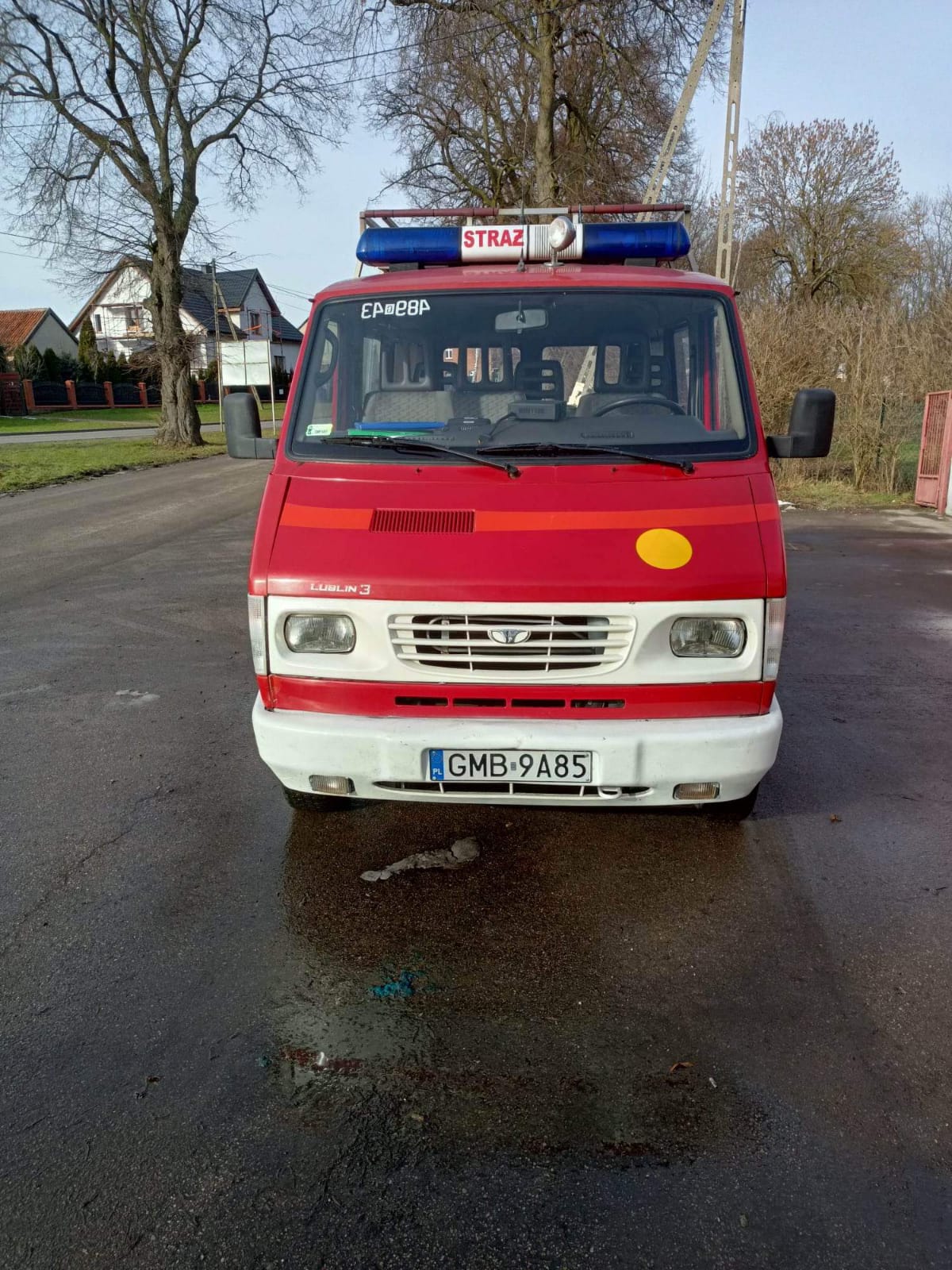 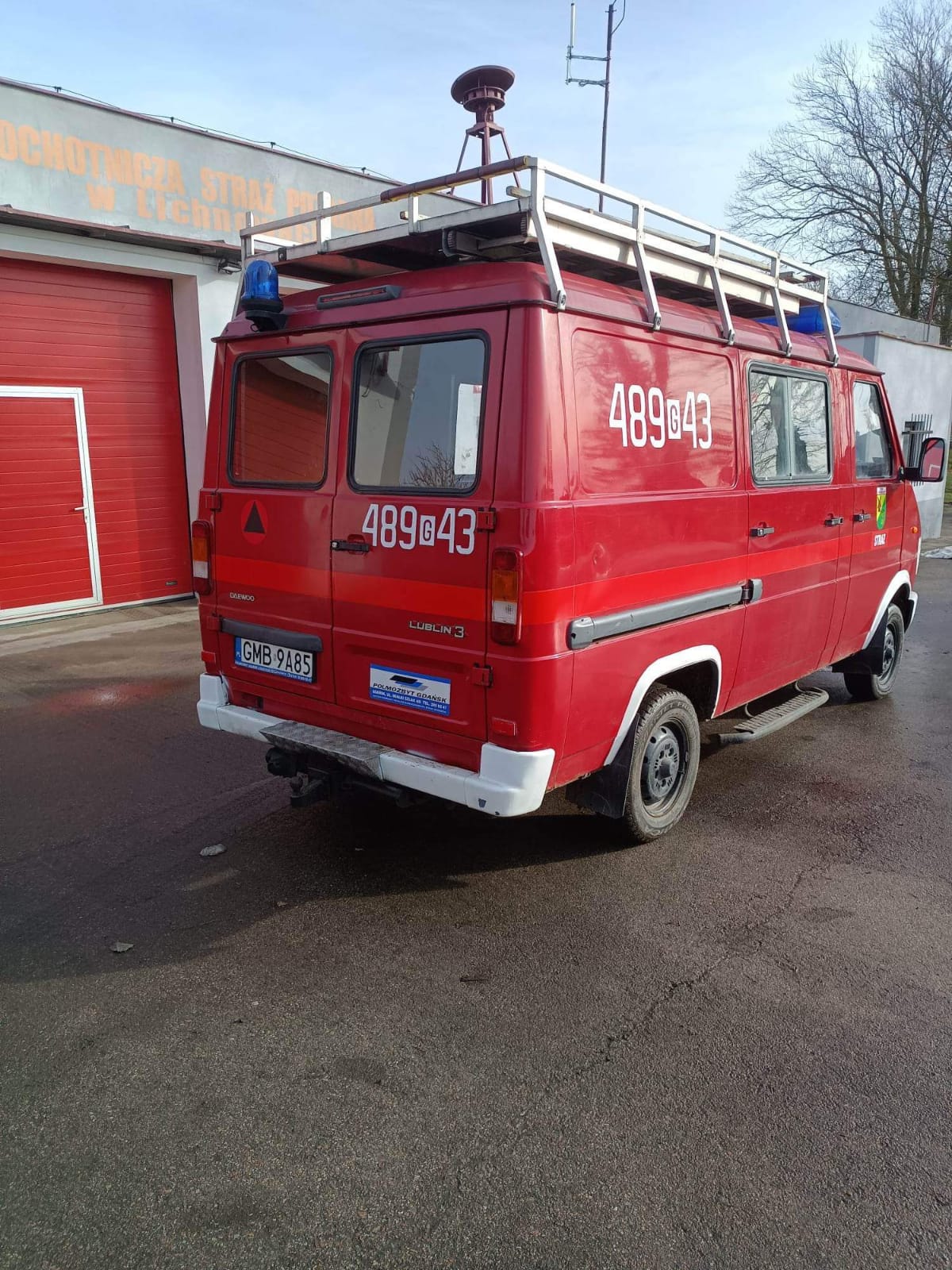 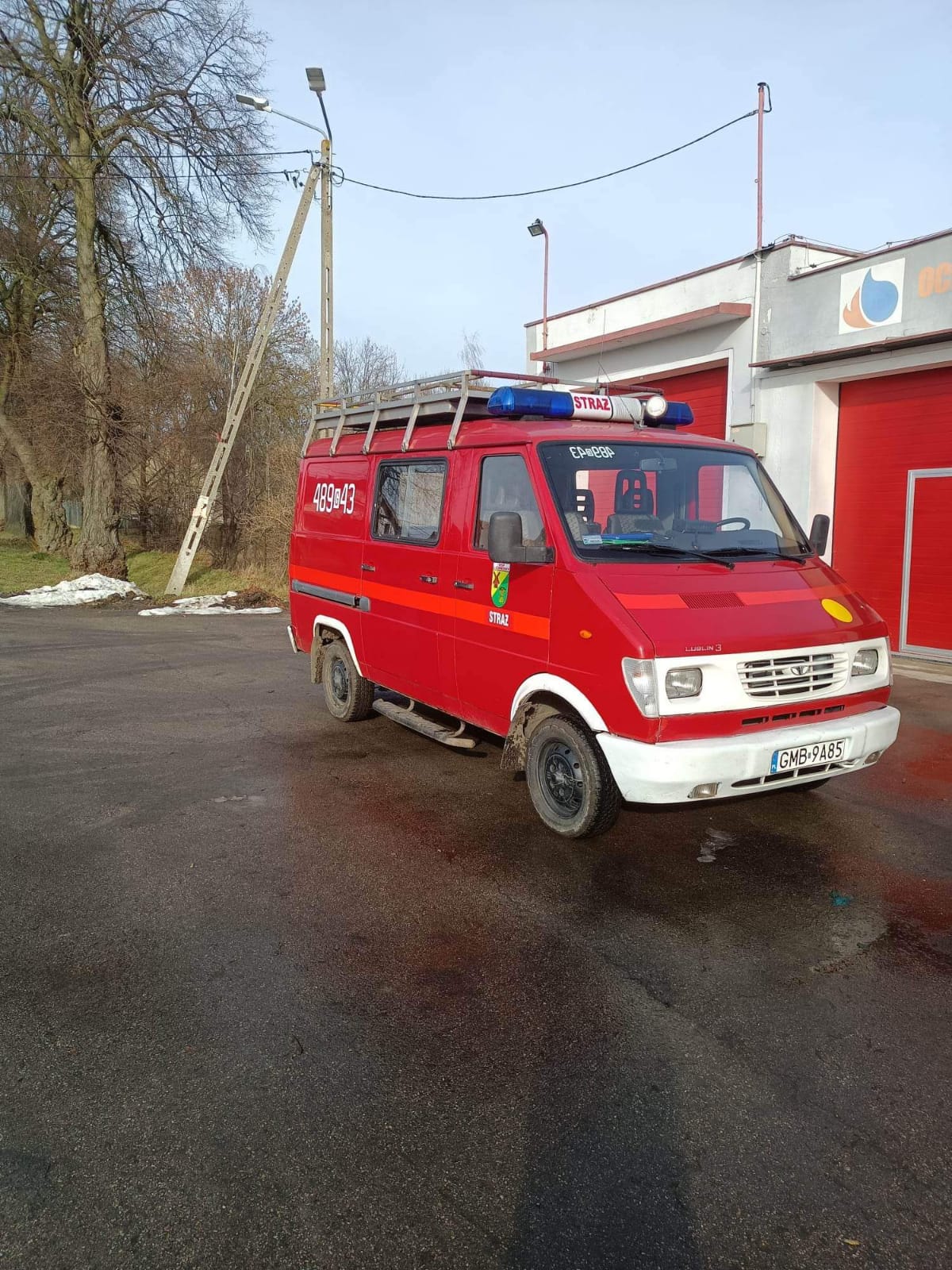 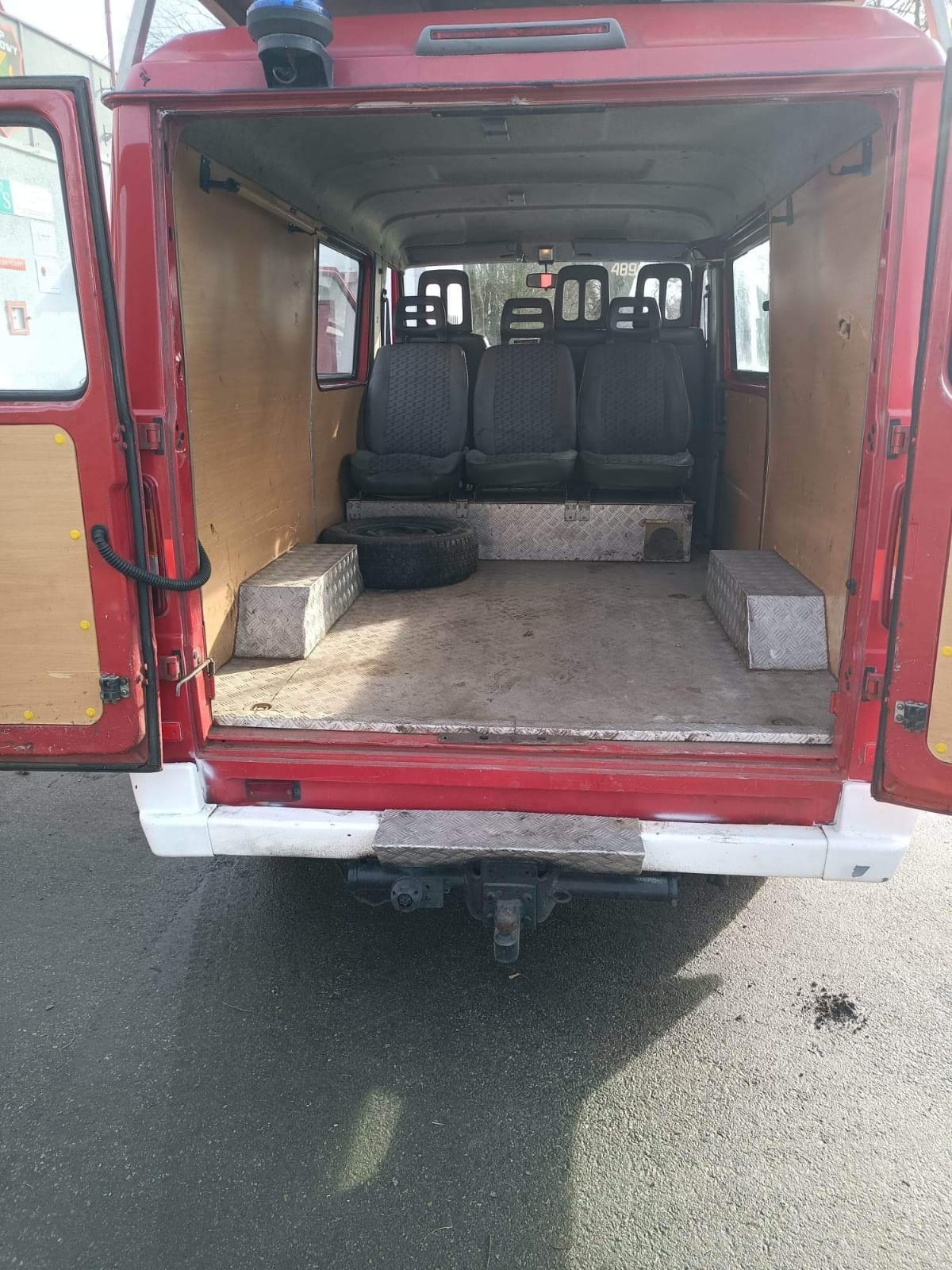 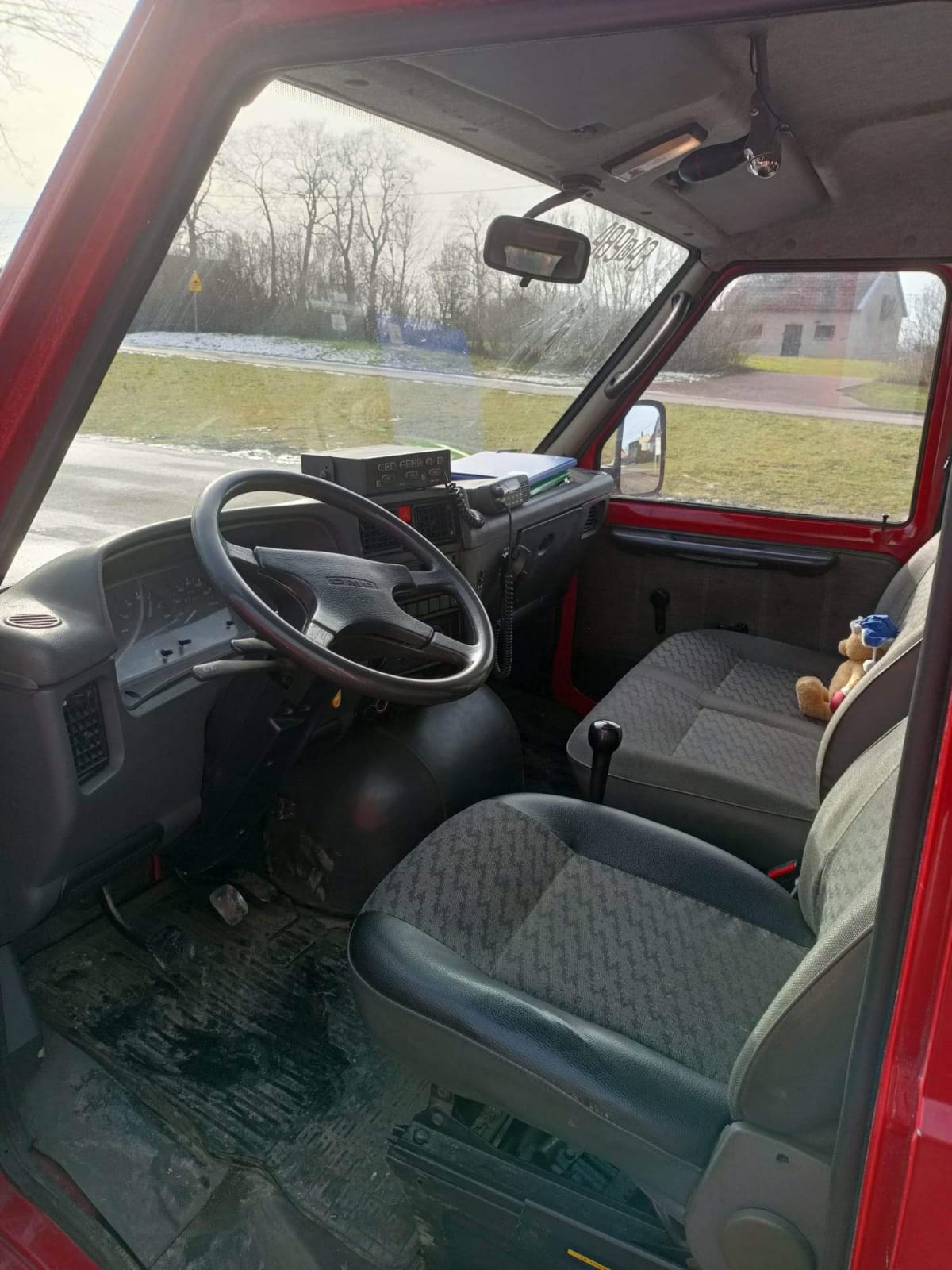 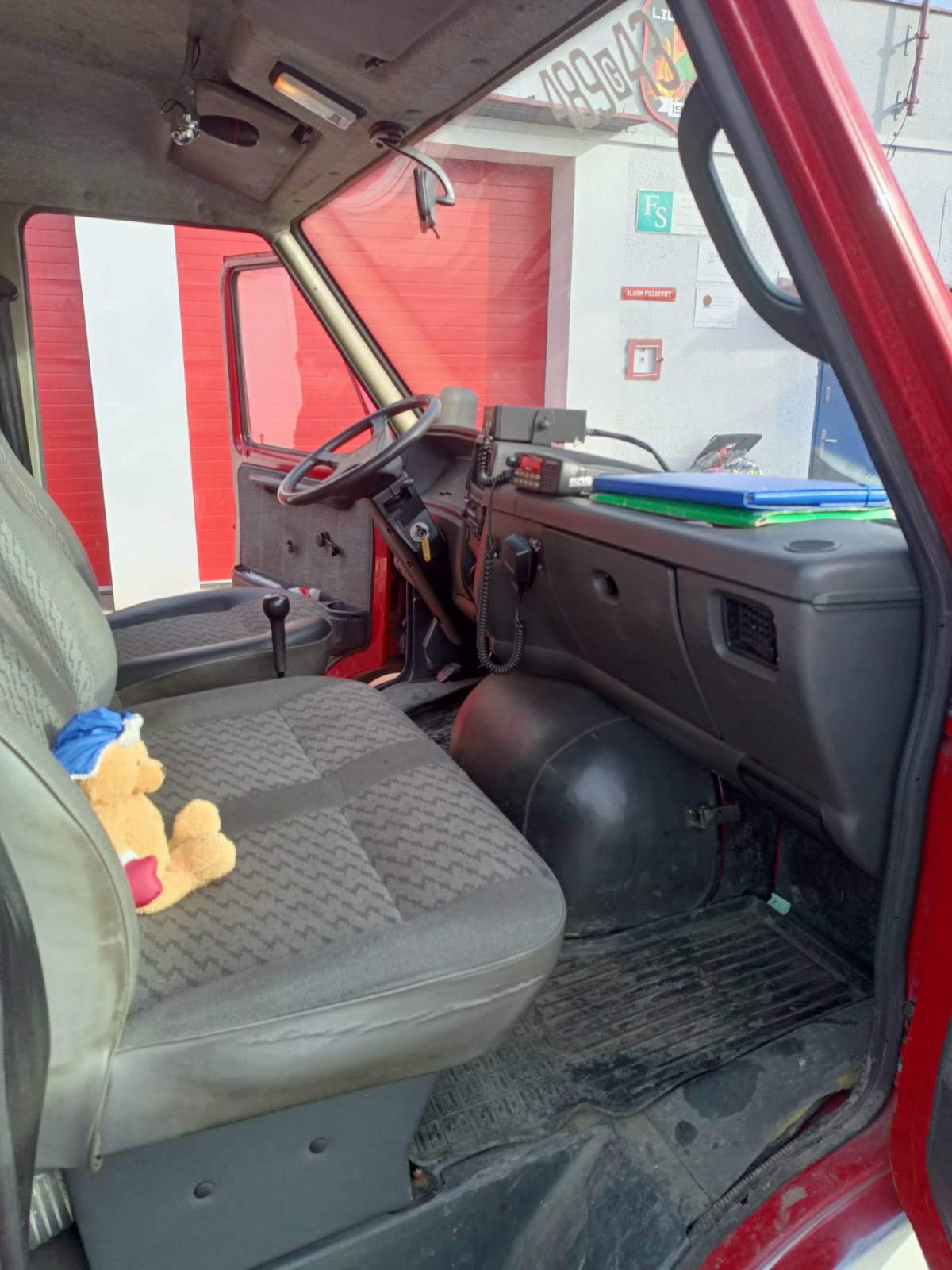 